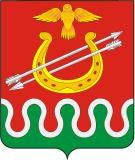 Администрация Боготольского районаКрасноярского краяПОСТАНОВЛЕНИЕг. Боготол«26» октября 2017 года 							№ 489-пО создании комиссии по соблюдению требований к служебному поведению муниципальных служащих и урегулированию конфликта интересов в Администрации Боготольского районаВ соответствии статьи 3.1. Закона Красноярского края от 24.04.2008 № 5-1565 «Об особенностях правового регулирования муниципальной службы в Красноярском крае», решением Боготольского районного Совета депутатов от 07.05.2013 № 28-185 «Об утверждении Положения о комиссии по соблюдению требований к служебному поведению муниципальных служащих и урегулированию конфликта интересов в органе местного самоуправления Боготольского района», руководствуясь статьей 18 Устава Боготольского района Красноярского краяПОСТАНОВЛЯЮ:1. Создать комиссию по соблюдению требований к служебному поведению муниципальных служащих и урегулированию конфликта интересов в Администрации Боготольского района, утвердить состав комиссии согласно приложению.2. Признать утратившим силу постановления администрации Боготольского района:от 15.08.2013 № 592-п «О создании комиссии по соблюдению требований к служебному поведению муниципальных служащих и урегулированию конфликта интересов в Администрации Боготольского района» от 23.08.2017 № 392-п «О внесении изменений в постановление администрации Боготольского района от 15.08.2013 № 592-п «О создании комиссии по соблюдению требований к служебному поведению муниципальных служащих и урегулированию конфликта интересов в Администрации Боготольского района».3. Постановление подлежит опубликованию в периодическом печатном издании «Официальный вестник Боготольского района» и размещению на официальном сайте Боготольского района в сети Интернет www.bogotol-r.ru.4. Постановление вступает в силу со дня его официального опубликования.Глава Боготольского района							А.В. БеловПриложениек постановлению администрацииБоготольского районаот 26.10.2017 № 489-пСостав комиссии по соблюдению требований к служебному поведению муниципальных служащих и урегулированию конфликта интересов в Администрации Боготольского районаФ.И.О.ДолжностьБелов Александр ВладимировичГлава Боготольского района – председатель комиссииНедосекин Григорий АнатольевичЗаместитель главы района по социальным и организационным вопросам, общественно-политической работеЦупель Наталья АлександровнаЗаведующая отделом кадров, муниципальной службы и организационной работы администрации Боготольского района – секретарь комиссииЧлены комиссии:Члены комиссии:Бакуневич Надежда ВладимировнаЗаместитель главы района по финансово-экономическим вопросам – заместитель председателя комиссииОтставнов Сергей ВикторовичНачальник правового отдела администрации Боготольского района Ускова Жанна ФедоровнаГлавный специалист отдела кадров, муниципальной службы и организационной работы администрации Боготольского районаСоловьева Надежда ФилипповнаРуководитель Финансового управления администрации Боготольского районаВаськина Елена ВсеволодовнаРуководитель управления образования администрации Боготольского района Снопкова Алена ПетровнаНачальник отдела социальной защиты населения администрации Боготольского районаНиколаев Сергей КузьмичДепутат Боготольского районного Совета депутатов(по согласованию)Руководитель структурного подразделения, где муниципальный служащий, в отношении которого рассматривается вопрос об урегулировании конфликта интересов, замещает должность муниципальной службыЧлен комиссии